Муниципальное бюджетное дошкольное образовательноеучреждение – детский сад комбинированного вида № 302,г. ЕкатеринбургКонспект НОД по реализации ОО "Познавательное развитие"для детей с ОНР в подготовительной группебеседа на тему "Дикие животные зимой"Воспитатель:Легунец Елена Николаевнаноябрь2016 год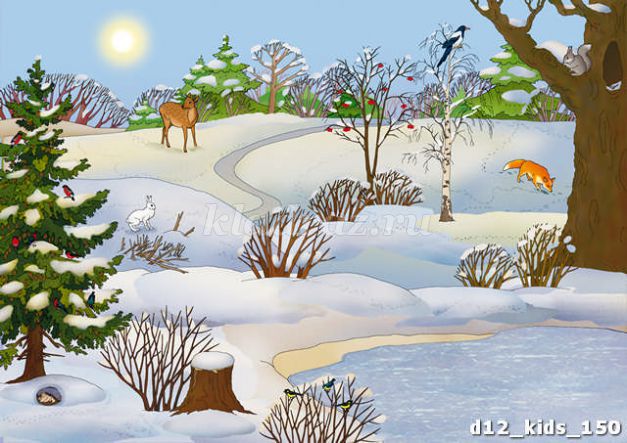 
Задачи:
Образовательная область «Познавательное развитие»
• Продолжать закреплять знания детей о внешнем виде диких животных, их повадках, пище, жилищах.
• Уметь различать хищных и травоядных животных.
• Расширять представления об особенностях приспособления животных к окружающей среде.
Образовательная область «Речевое развитие»
• Активизировать словарь по данной теме
• Продолжать учить детей отвечать на вопросы, побуждать к участию в беседе.
• Развивать объяснительную речь при отгадывании загадок. 
Образовательная область «Социально-коммуникативное развитие»
Воспитывать любовь и бережное отношение к родной природе.
Образовательная область «Физическое развитие»
• Развивать мелкую и общую моторику по средствам пальчиковой гимнастики и физминуткиХод непосредственно образовательной деятельности1. Организационный момент.
Игра «Угадай по описанию»
Воспитатель: - Сядет тот, кто правильно ответит.
Воспитатель:- Кто это? Трусливый, длинноухий, серый или белый?
Дети: - Заяц
Воспитатель:- Бурый, косолапый, неуклюжий?
Дети:- Медведь
Воспитатель:- Серый, злой, голодный? (как догадались?)
Дети:- Волк
Воспитатель:- Хитрая, рыжая, ловкая?
Дети:- Лиса
Воспитатель:- Проворная, запасливая, рыжая или серая?
Дети:- Белка
Воспитатель:- Полежала между елками подушечка с иголками. Тихонечко лежала, потом вдруг убежала.
Дети:- Еж2. Основная часть.Воспитатель:- Как их всех можно назвать, одним словом? 
Дети:- Животные.
Воспитатель:- Почему? 
Дети:- Тело покрыто шерстью, 4 лапы, туловище, морда, хвост. 
Воспитатель:- Где живут эти животные? 
Дети:- В лесу 
Воспитатель:- Как они называются? 
Дети:- Дикие животные
Воспитатель:- Почему их так называют? 
Дети:- Сами себе добывают пищу
Воспитатель:- А как еще по-другому их называют? 
Дети:- Звери
Воспитатель:- Ребята, мы с вами уже говорили о том, как меняется природа зимой, говорили о приметах зимы. Но ведь животные - это тоже часть природы. Значит, и с ними тоже происходят перемены. А вот какие - это мы сейчас узнаем.
Воспитатель:- Кого же мы можем встретить в зимнем ле¬су, вы узнаете, отгадав загадку.
Зверька узнаем мы с тобой
По двум таким приметам:
Он в шубке серенькой зимой,
А в рыжей шубке - летом.
(Белка)
Воспитатель: - Правильно, это белочка. Как вы думаете, почему зимой она меняет цвет шубки? Да для того, чтобы ей легче было прятаться от своих врагов, например ястреба и куницы. Зи¬мой деревья стоят без листьев, и на фоне темно-серых вет¬вей и стволов серая беличья шубка менее заметна, чем, если бы она была рыжей.
Кроме того, что беличья шубка меняет цвет, она еще ста¬новится и более теплой. А в самые сильные морозы белка спит в своем жилище, кто знает, как его называют? 
Дети: - Дупло 
Воспитатель: - Оно тоже подготовлено для зимы: еще осенью белочка натаскала туда опавших листьев, сухого мха, так что в дупле сухо, тепло и мягко.
Воспитатель: - Белочка - большая хлопотунья и труженица. К зиме она подготовила не только теплое дупло. А вы знаете, что еще? Конечно, припасы, которыми белка питается всю зиму. Летом и осенью она собирает орешки и желуди, сушит грибы и все это хранит в специальных кладовках - в пустых дуплах, под мхом, у старых пеньков. А еще она собирает еловые и сосновые шишки и питается их семенами. Так что голодать белочке зимой не приходится.
Воспитатель: - А кто еще из лесных жителей меняет цвет шубки к зиме? 
Дети:- Заяц.
Воспитатель: - Правильно, заяц. Летом он был, какого цвета? 
Дети:- Серого 
Воспитатель: - А к зиме постепенно белеет: сначала становится белым хвост, потом задние лапы, и только потом белеют спинка и бока. Помните, мы с вами говорили о том, что в природе все имеет свою причину? Как вы думаете, зачем зайцу белая шубка? (Дети высказывают свое мнение.)
А еще зайцу помогают его быстрые ноги. Задние лапы у него очень сильные, заяц ими отталкивается и делает большие прыжки, убегая от своих врагов - лисы и волка.
Воспитатель: - А как заяц себе домик устраивает?
Воспитатель: - Оказывается, у него нет отдельной норки. Зимним днем он обычно спит в снежной ямке или, зарывшись в сугроб, а ночью выходит еду добывать: обгладывать кору упавших деревьев.
Воспитатель: - Послушайте и отгадайте, чей это голос?
Дети: - Это лиса
Воспитатель: - Лиса к зиме тоже готовится. Зимой на ее лапках отрастает густая шерсть, чтоб не холодно было ступать по снегу. Ходит лиса как в валенках.
Воспитатель: - А кто нибудь, знает для чего лисе такой большой пушистый хвост.
Воспитатель: - Длинный хвост служит лисе рулем, помогающим круто изменять направление бега во время охоты. 
Воспитатель: - Белый кончик хвоста мамы-лисицы является ориентиром для лисят в ночное время. Видя его, как маячок, они безошибочно следуют за ней. Зимой в трескучие морозы хвост служит лисе теплым пушистым одеялом и мягкой подушкой. Она сворачивается колечком в своей норе, укрывает хвостом лапки и лежит, уткнувшись мордочкой в нежный мех. Тепло и уютно.
Воспитатель: - Послушайте еще один голос.
Воспитатель: - Кто это?
Дети:- Волк.
Воспитатель: - Волк хоть и не меняет свою шубу, но утепляет ее. К зиме волчья шерсть становится гуще и длиннее. Это волкам необходимо, ведь они спят прямо на снегу, закрыв хвостом нос и лапы. Спят обычно днем, а ночью охотятся. А вот волки зимой сбиваются в стаи и ходят цепочкой, друг за другом, в поисках добычи - так охотиться легче. В волчьей стае есть вожак – это сильный, умный, опытный волк. Всей стаей волки охотятся на оленей, лосей, кабанов. А в сильные морозы, когда все звери спрятались, волки могут подходить к жилищам людей. Могут утащить поросенка, овечку, напасть на теленка. 
Воспитатель: - А днем прячутся в своем логове. Где они прячутся?
Дети: – В логове 
Воспитатель: - Но есть еще интересные дикие животные, о которых мы с вами еще не говорили. Может вы, мне их назовете?
Вот так звери
Нор не роют
Но зато плотины строят
Все они одеты в шубы
Инструмент не пилы-зубы 
Воспитатель: - Жилище у бобров называется так интересно - хатка 

Воспитатель: - Это жилище они строят сами из поваленных деревьев на водоемах. Вход в нору находится под водой, а сама нора представляет собой сложное строение с несколькими входами-выходами, множеством отнорков и гнездовыми камерами. Бобры очень чистоплотные.
Воспитатель: - А как называют детенышей бобра? 
Дети: - Бобрята. 
Воспитатель: - Ребята, но в лесу можно встретить еще одного животного, посмотрите на слайд, вы его узнаете.
Воспитатель: - Это барсук, посмотрите какая у него большая семья. Мама-барсучиха, детеныши-барсучата. Живут они в норе, барсуки очень чистолюбивые животные. Питаются они насекомыми, личинками, червяками.
Дидактическая игра «Разрезные картинки»
Воспитатель: - В лесу можно встретить еще очень необыкновенного животного.
Воспитатель: - Лось самый крупный родственник оленя. Длина его тела достигает до 3 метров.
Воспитатель: - А кто – нибудь знает для чего лосю рога? 
Дети:- Они служат для обороны от хищников.
Воспитатель: - Рассмотрите внимательно, а что у лося на ногах? 
Дети:- Копыта 
Воспитатель: - они ему помогают передвигаться по заснеженному лесу, как на лыжах, он не проваливается.Физминутка.Воспитатель: - А вот каких животных встретить зимой в лесу нельзя? 
Воспитатель: - А почему?
Воспитатель: - Свою берлогу мишка старательно и умело готовит: устилает опавшими листьями, мягкой душистой хвоей, сухим мхом. Как только с неба полетят снежинки, мишка укладывается в свою постель. Снежное одеяло прикроет сверху берлогу, в жилище станет тепло. Сон его будет длиться до самой весны.
Воспитатель: - А вот еж тоже не делает на зиму запасы. Когда наступают холода, он забирается в свой теплый и уютный домик и крепко проспит до весны. Белый снежок покрывалом укроет норку, никто ежа не найдет и не потревожит. Может быть, приснится ежику как он бродил летом по лесу, ловил червей, жуков, юрких ящериц, ядовитых змей, мышей и лягушек. Вы запомнили любимые лакомства ежа?
Воспитатель: - И сейчас я вам предлагаю собрать картинки.
Воспитатель: - Давайте расселим ваших животных по домам.
Воспитатель: - Где живет волк?
Дети:- В логове
Воспитатель: - С кем он живет?
Дети:- С волчатами.
(по каждому животному)Итог:Воспитатель:- О ком мы сегодня говорили?
- Почему их называют дикими?
- А кто зимой впадает в спячку?
-Назовите жилище диких животных?
- Что интересного вы еще узнали?